Job Posting: 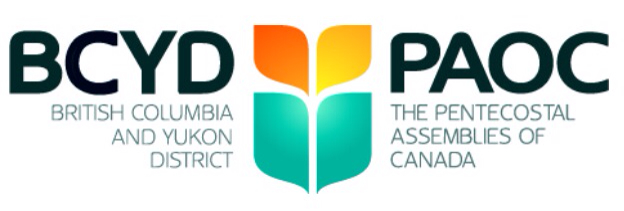 Director of Children, Preteen and Family MinistriesBC and Yukon District of the PAOC Position Description:Full-time, 37.5 hours per week, office hours Mon-Fri 8:30 am to 4:30 pm (plus some ministry-related travel, which is compensated with time off in lieu).A Part-time (.75) position may be negotiable for a suitable candidate.Salary commensurate with BCYD Ministry Lead Team compensation grid.Salary range: $75,000 to $80,000 per year, plus benefitsReports to the District Superintendent.Office located at 20411 Douglas Cres, Langley.Spiritual Qualifications:	I Peter 5:2-7,  I Timothy 3:1-7A Credential holder, in good standing with the Pentecostal Assemblies of Canada, or someone of whom the District Leadership Team approves.Personal Spiritual Disciplines:Shall demonstrate a mature and growing relationship with God.Shall demonstrate experience in ministerial leadership (minimum 3 years)Shall demonstrate a strong knowledge of God's Word and its application to personal livingShall uphold the standards of holiness as outlined in the PAOC General Constitution and Bylaws, and Ministerial Code of Ethics.Shall abide by the BCYD Office Staff Policy ManualInterpersonal Relationships:Shall demonstrate wisdom and sound decision-making abilities. Shall demonstrate maturity in conflict resolution. Administrative Competency:Shall demonstrate the ability to lead ministry leaders who serve local churches and ministry organizations.Shall possess a good knowledge of local church governance, financial management, budgeting, missions, and ministry operations.Shall demonstrate good verbal and written communication skills.Overall Mandate: 		To strengthen and extend the ministry of the local churches and credential holders within our ministry network.To implement our network’s three missional priorities… 1) Health, of clergy and churches; 2) Development, of leaders and 3) Multiplication, of churches and ministries; with a specific focus on the next generation demographic of our population.Specific Responsibilities:	To develop and implement a vision and mission to reach and disciple children, preteens, parents, and families within the BC and Yukon district network. To provide direction and give oversight to all district ministries that involve children, preteens, parents, and families.To empower and mentor pastors, volunteers in ministry, specialists and apprentices within children, preteen and family ministries of our district network.To establish an annual ministry budget for approval by the District Leadership Team; and to develop additional funding sources (ie. donations, sponsorships, grants, etc.).To develop and distribute discipleship material and provide training for children, preteen and family ministry leaders.To coordinate and oversee special events (conferences/seminars) in our district which relate to children, preteen and family ministries.To maintain a flow of communication and provide coaching/consultation for leaders of children, preteen and family ministries.To coordinate leadership training for new and existing next-gen leaders within the district.To plan and direct conferences, leadership retreats, workshops, clinic’s and seminars.Pre-Teen Gathering (YG/SPARK)NGM Pastors’ Timeout.Regroup SeminarsTo speak at camps, conferences and retreats when the district schedule permits.District and International Office Committee Responsibilities:To assist in the planning and implementation of our District’s annual Pastor’s Camp and LeadForward Conference Children’s programs.To participate as a member of the District’s Ministry Lead Team (MLT).To participate as a member of the PAOC Mission Canada Children, Preteen and Family Ministries Guiding Group.Closing Date for Applications:   February 2nd, 2024, 4:30 pmPlease forward a copy of your curriculum vitae or ministry resume to:Attention: Search Committee  Director of Children, Preteen and Family MinistriesPentecostal Assemblies of Canada – BC/Yukon District20411 Douglas Cres.  Langley, BC, V3A-4B6Email: info@bcyd.ca Please note:  Electronic applications are preferred.